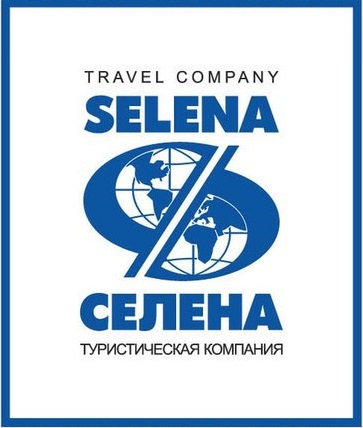 ТУРДАТА ТУРАОБЪЕКТЫ ПОСЕЩЕНИЯСТОИМОСТЬ на 1 человекаФЕВРАЛЬ 2023ФЕВРАЛЬ 2023ФЕВРАЛЬ 2023ФЕВРАЛЬ 2023ОДИН ДЕНЬ В АРХЫЗЕ18 февраля (сб)1 деньВыезд  в 02:00Горнолыжный курорт «Архыз», канатная дорога, катание на лыжах, санках, сноубордах3 500ЛАГО-НАКИ19 февраля (вс)1 деньВыезд  в 07:00Пещера Нежная, катание на санках, Савранская канатная дорога 2 000МЫСХАКО – НОВОРОССИЙСК23 февраля (чт)1 деньВыезд  в 07:00Новороссийск, набережная им.Серебрякова, крейсер Михаил Кутузов, винодельня «Мысхако», дегустация вин2 000ЛАГО-НАКИ – ТЕРМАЛЬНЫЕ ИСТОЧНИКИ24 февраля (пт)1 деньВыезд  в 07:00Азишская пещера, катание на санках, Хаджохская теснина, термальные источники «Водная Ривьера»2 000ТЕРМАЛЬНЫЕ ИСТОЧНИКИ24 февраля (пт)1 деньВыезд  в 07:00Термальные источники «Водная Ривьера»1 500ОДИН ДЕНЬ В АРХЫЗЕ25 февраля (сб)1 деньВыезд  в 02:00Горнолыжный курорт «Архыз», канатная дорога, катание на лыжах, санках, сноубордах3 500МАСЛЕННИЦА В ЛЕФКАДИИ25 февраля (сб)1 деньВыезд  в 09:00Широкая Масленица в Долине Лефкадия, винодельня, дегустация, музей вина1 600НА МАСЛЕНИЦУ ЗА БЛИНАМИ – В АТАМЕНЬ26 февраля (вс)1 деньВыезд  в 07:00Этнографический комплекс "Атамань", открытие масленичных мероприятий "Широкая Масленица в Атамани", винодельня «Chateau Tamagne»2 000МАРТ 2023МАРТ 2023МАРТ 2023МАРТ 2023ГУАМСКОЕ УЩЕЛЬЕ – ТЕРМАЛЬНЫЕ ИСТОЧНИКИ4 марта (сб)1 деньВыезд  в 07:00Гуамское ущелье, термальные источники «Водная Ривьера»2 000ШАТО ПИНО – НОВОРОССИЙСК5 марта (вс)1 деньВыезд  в 07:00Гравитационная винодельня «Шато Пино», дегустация вин и эскарго, Новороссийск, набережная им.Серебрякова2 000МЫСХАКО –КАБАРДИНКА8 марта (ср)1 деньВыезд  в 07:00Винодельня «Мысхако», дегустация вин, Культурный центр «Старый парк»2 000ЛАГО-НАКИ 11 марта (сб)1 деньВыезд  в 07:00Пещера Нежная, катание на санках, Савранская канатная дорога 2 000ТЕРМАЛЬНЫЕ ИСТОЧНИКИ11 марта (сб)1 деньВыезд  в 07:00Термальные источники «Водная Ривьера»1 500АБРАУ-ДЮРСО12 марта (вс)1 деньВыезд  в 07:00Русский винный дом «Абрау-Дюрсо», Галерея света2 000ПСЕБАЙ –МОСТОВСКОЙ18 марта (сб)1 деньВыезд  в 06:00Активный маршрут: хребет Герпегем, скала Шапка, водопад Желаний, термальные источники 2 500МЕЗМАЙ19 марта (вс)1 деньВыезд  в 06:00Активный маршрут: Орлиная полка, водопады Исиченко, Пальмовый, отдых на природе2 200ПСЕБАЙ –МОСТОВСКОЙ25 марта (сб)1 деньВыезд  в 06:00Активный маршрут: хребет Герпегем, скала Шапка, водопад Желаний, термальные источники 2 500ГЕЛЕНДЖИК –ШАТО ДЕ ТАЛЮ26 марта (вс)1 деньВыезд  в 07:00Винодельня «Шато де Талю», Греческий культурный центр, набережная Геленджика2 000